Take Home Lessons from Today  9-21-23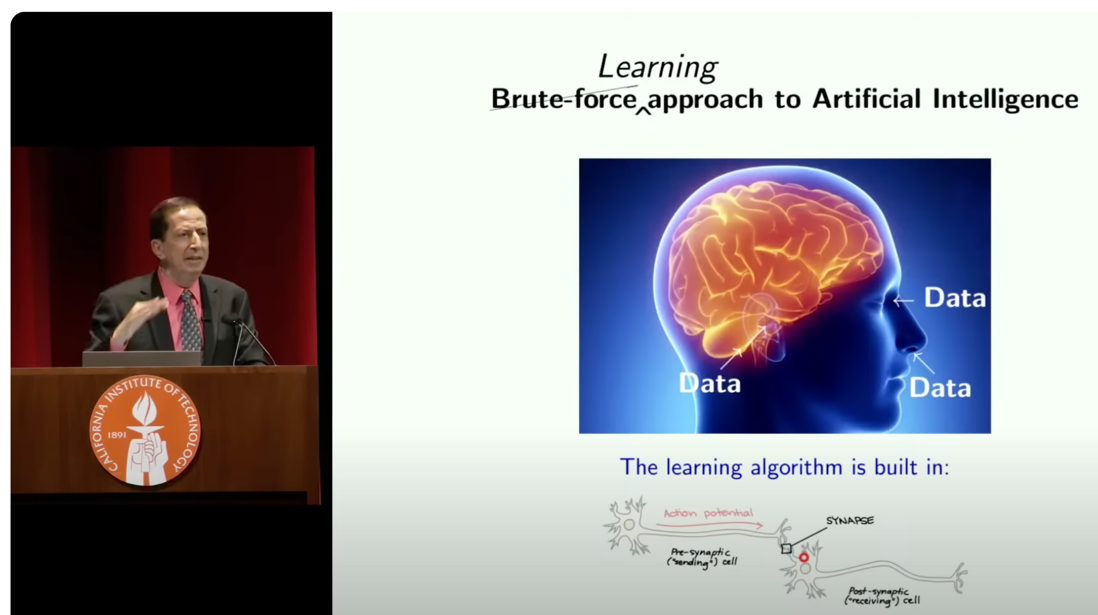 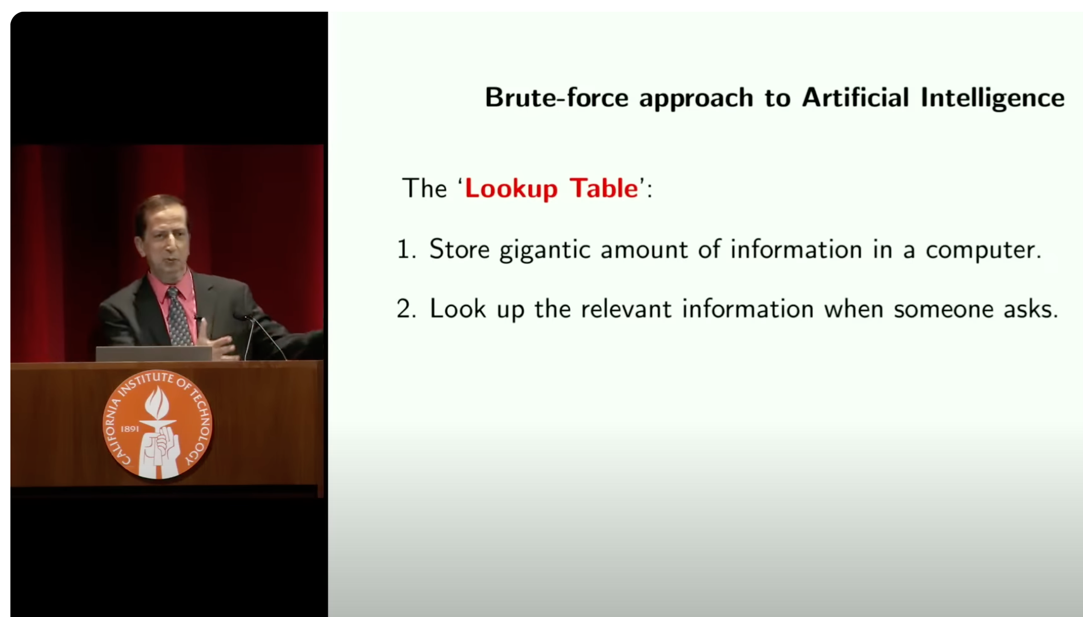 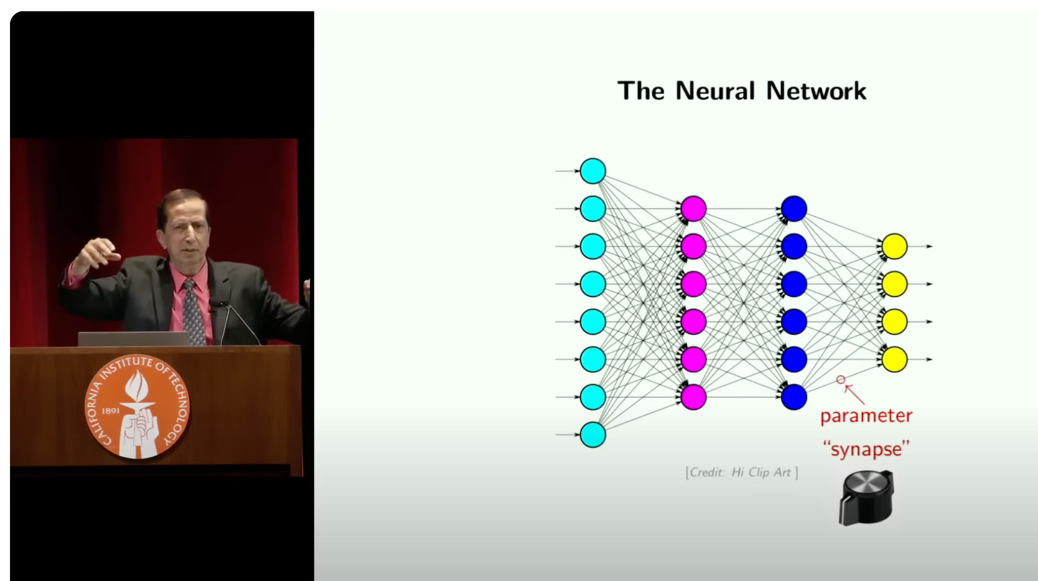 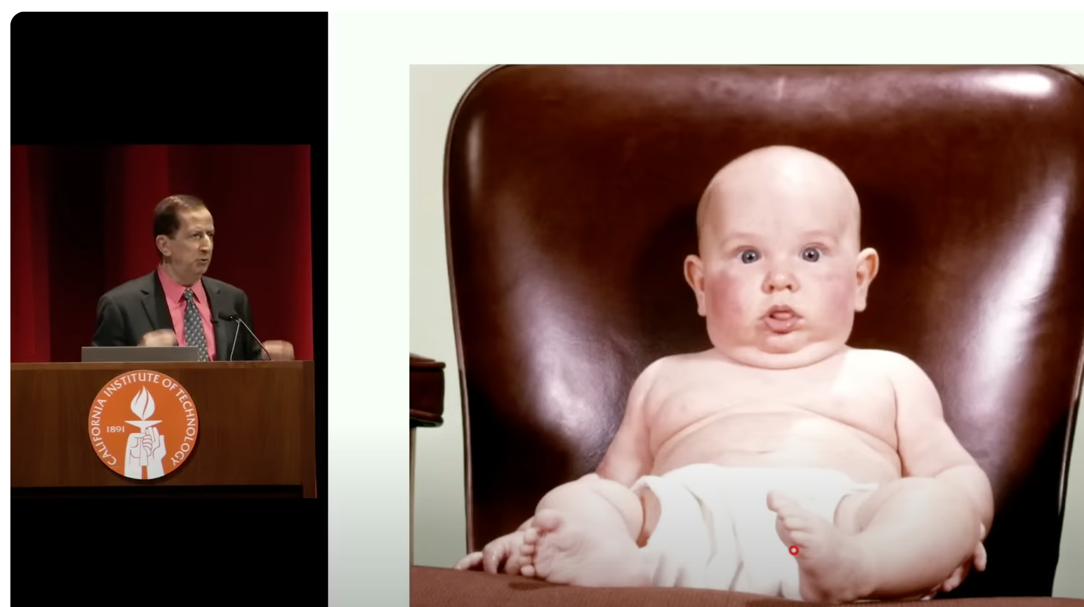 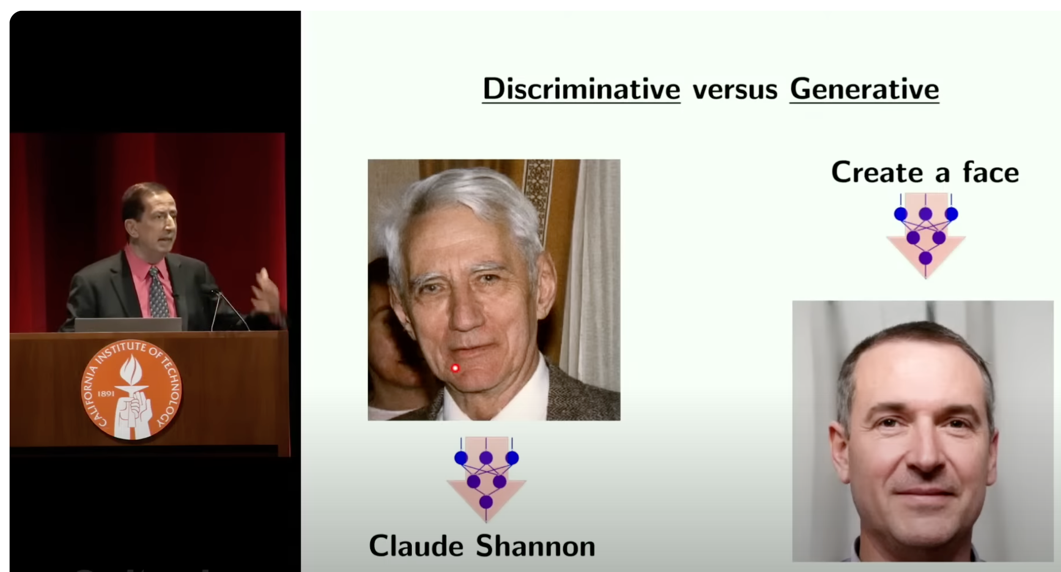 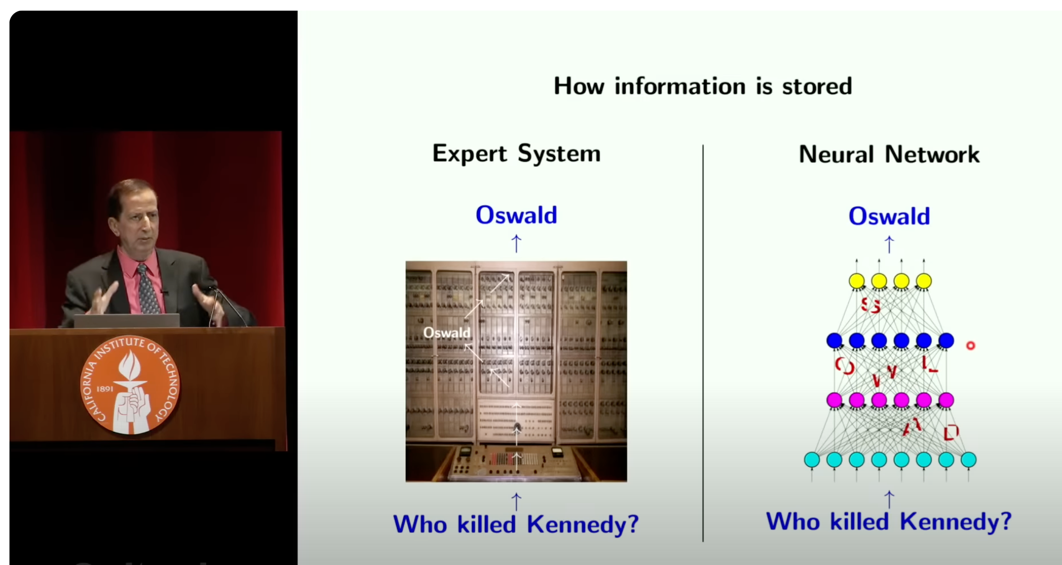 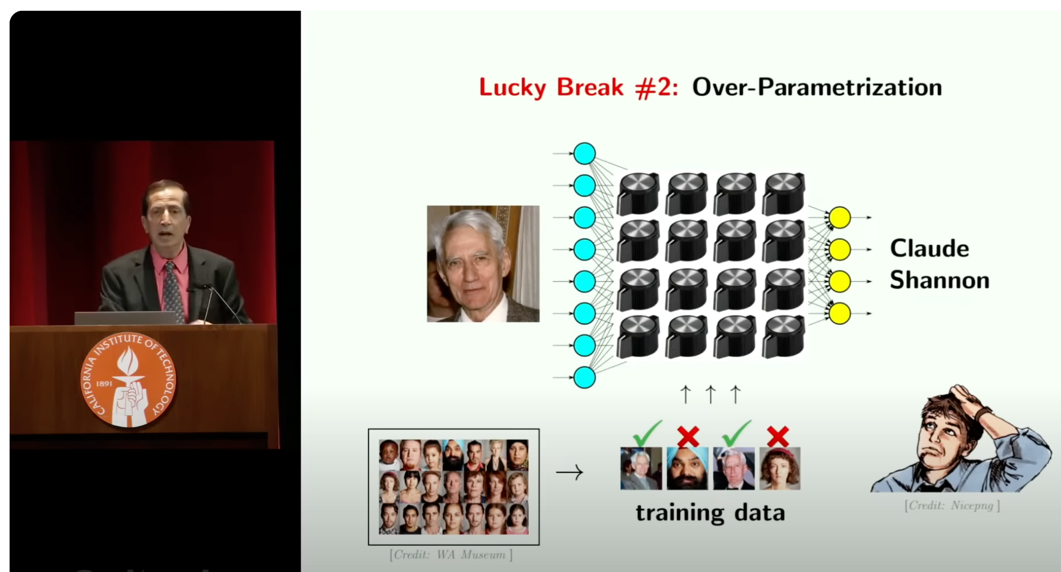 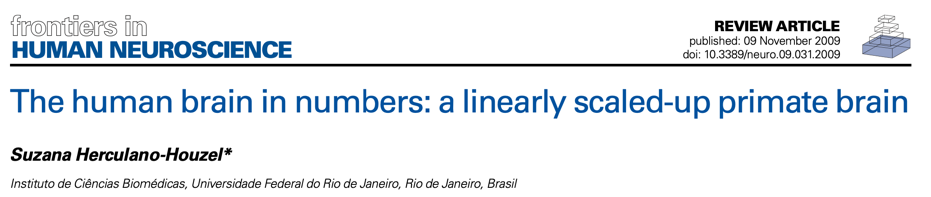 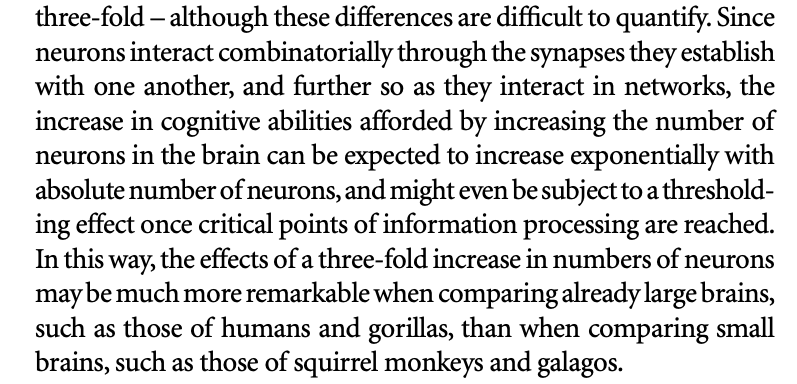 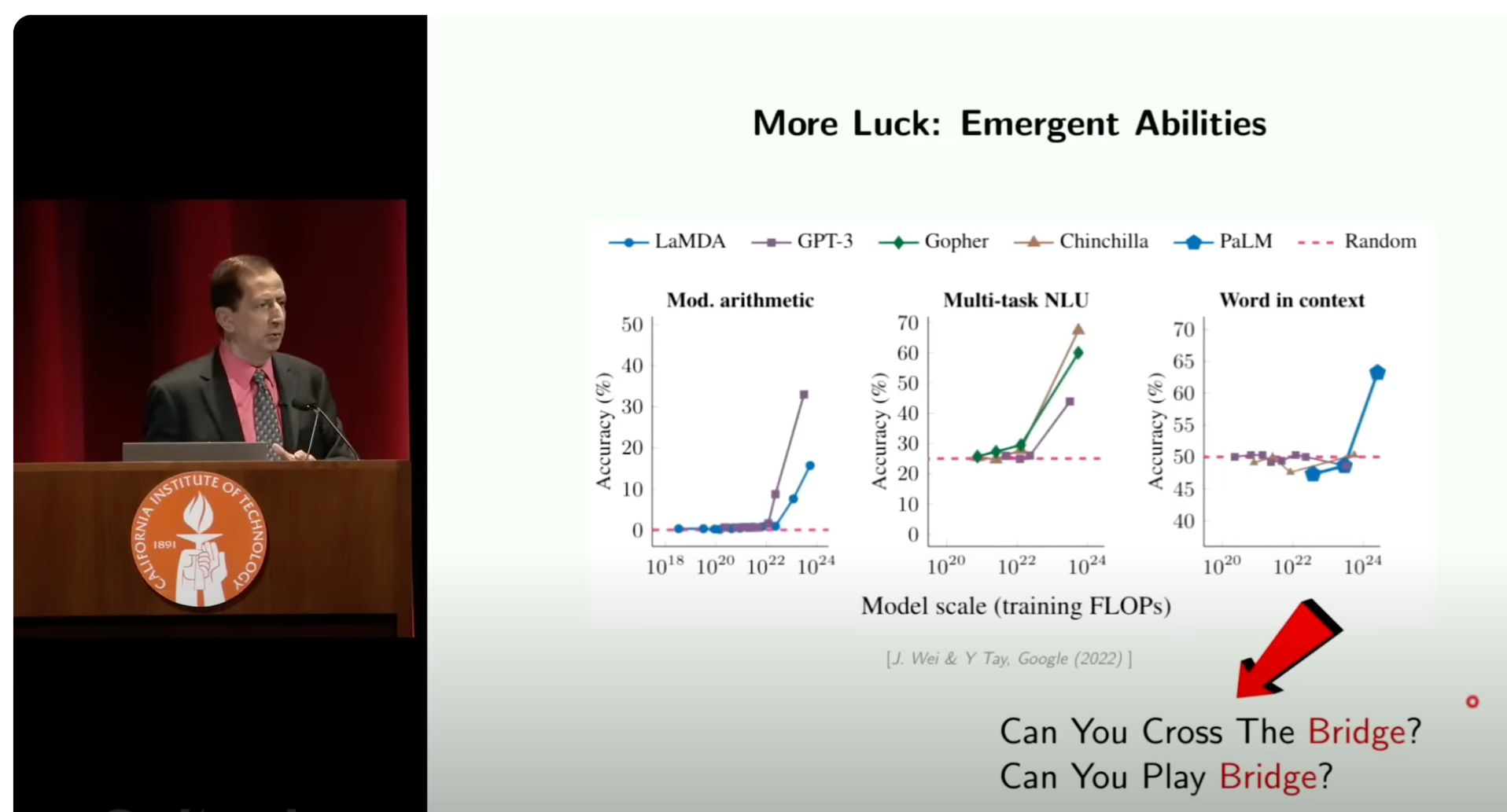 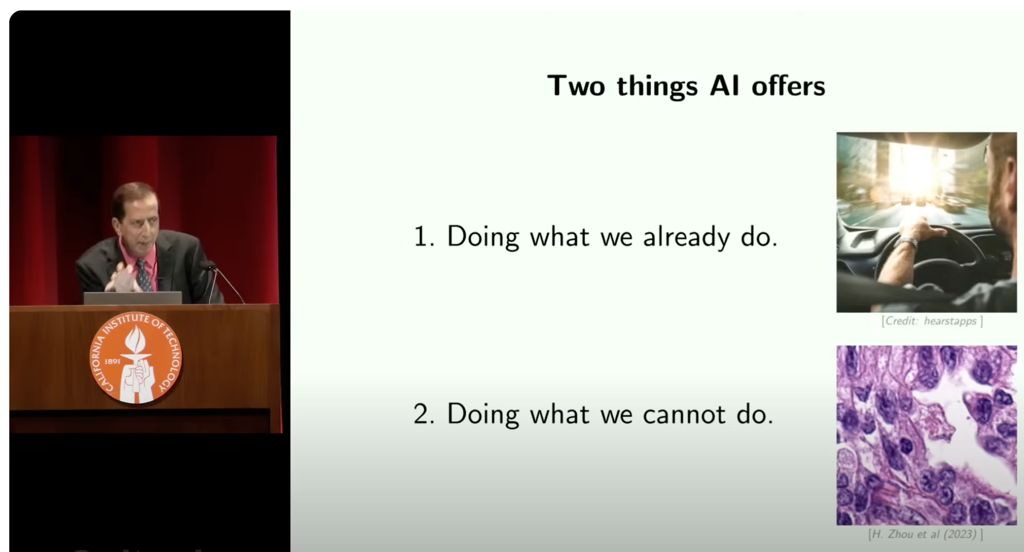 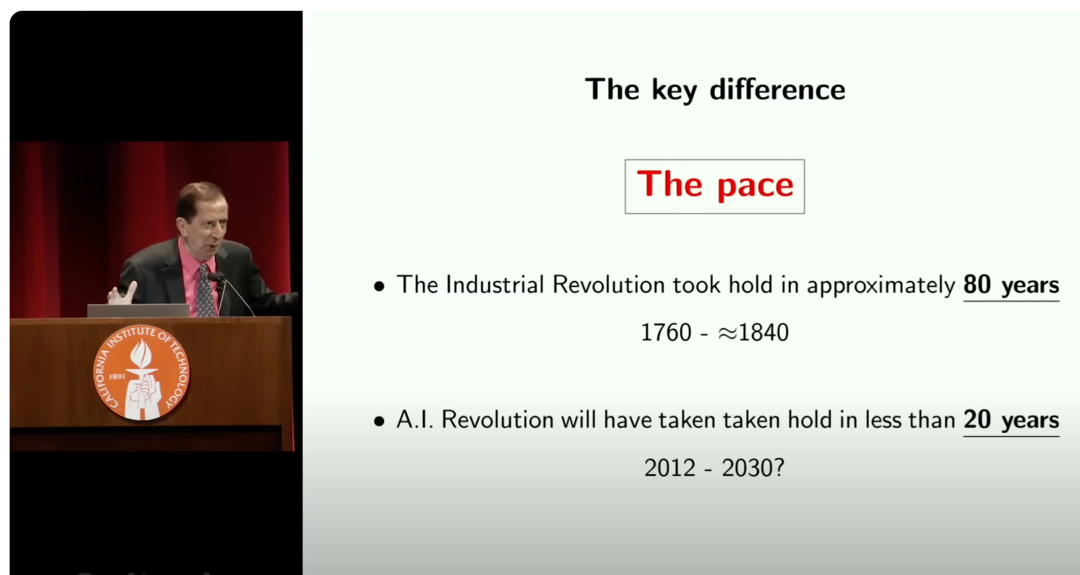 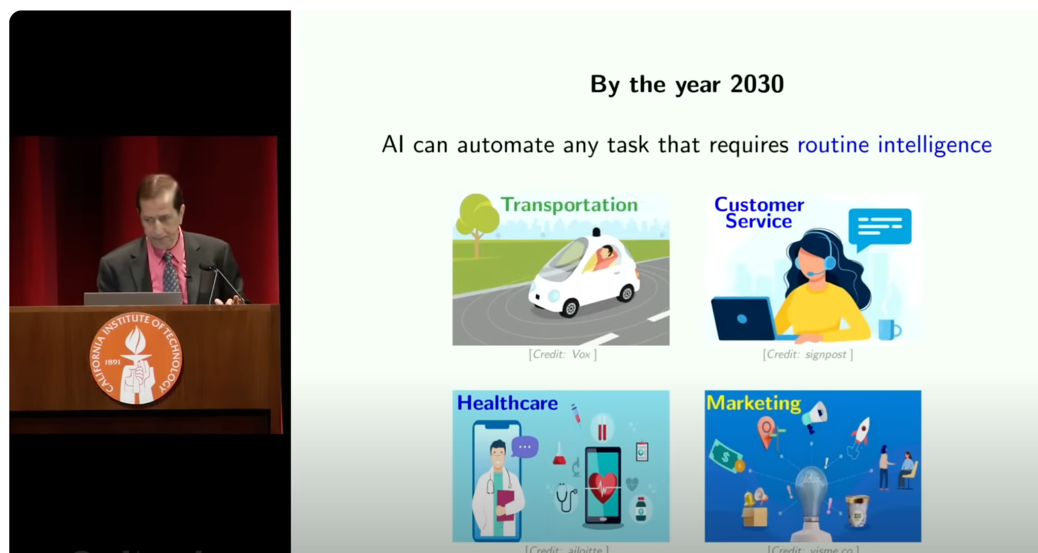 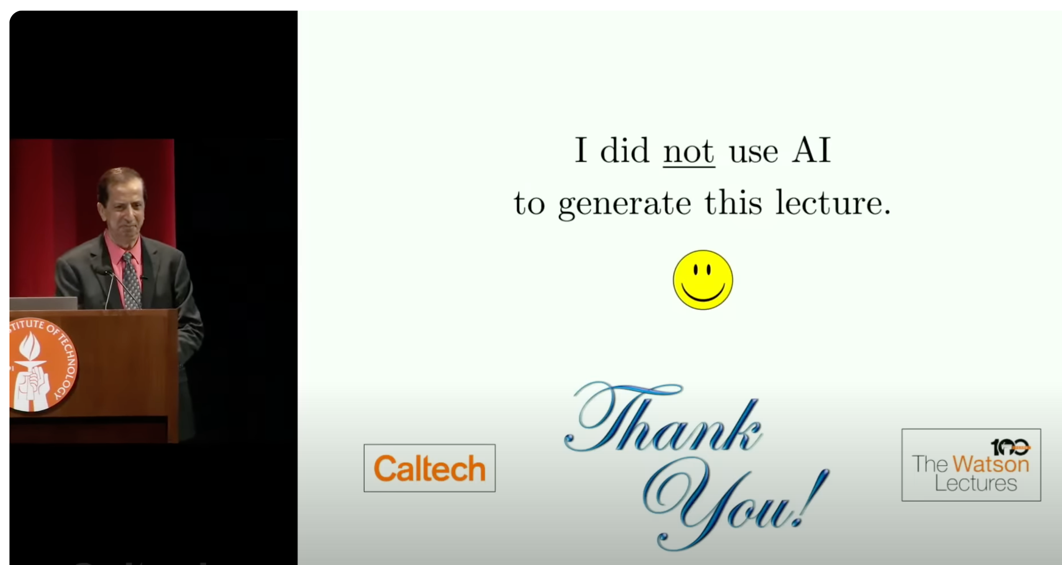 Your Poem about happiness from ChatGPTYour very hard technical question to ChatGPT: 